Перечень профессий сельских пенсионеров с повышенной фиксированной выплатой: http://www.pfrf.ru/zakon/#info-7.#ПФР#пенсионныйфонд#пенсионныйзакон#пенсияселянам#индексацияпенсии#жителисела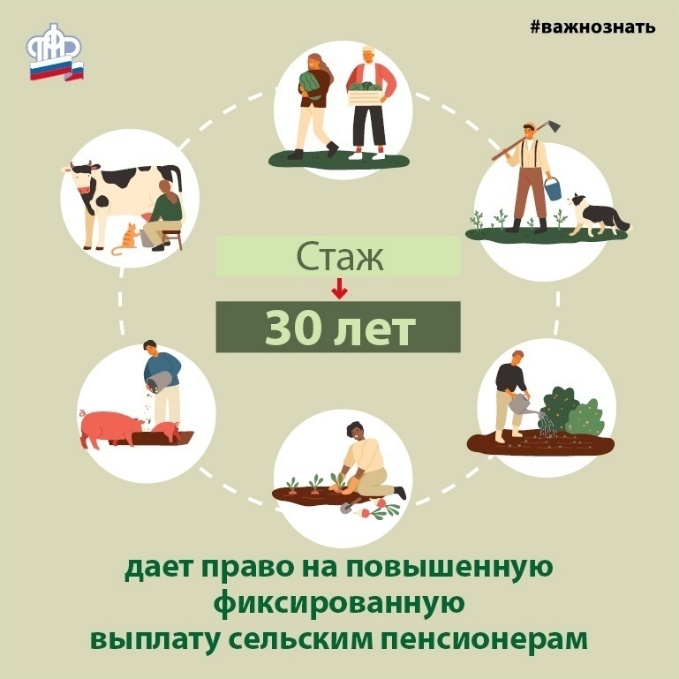 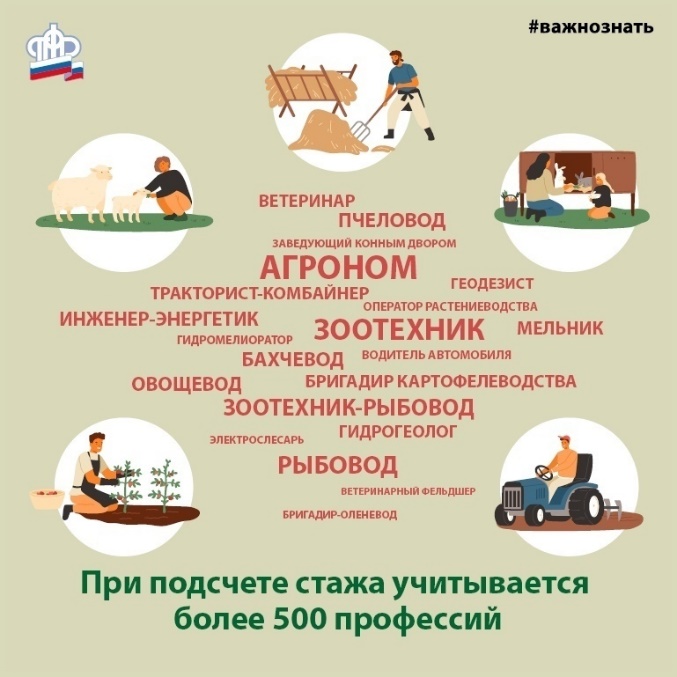 